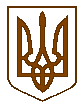 ПЕРВОМАЙСЬКА МІСЬКА РАДАМИКОЛАЇВСЬКОЇ ОБЛАСТІВИКОНАВЧИЙ КОМІТЕТП Р О Т О К О Лзасідання позачергового виконавчого комітетувід  21.12.2020  № 25 
м. Первомайськ
У засіданні взяли участь члени виконавчого комітету міської ради:Головує   Олег ДЕМЧЕНКО –– міський головаБАДЕРА Олександр, БРЕНГАЧ Олександр, ДАНИЛЬЧЕНКО Тетяна, ЄЛЬШИН Дмитро, МЕДВЕДЧУК Михайло,   РЯБЧЕНКО Володимир.        Відсутні члени виконавчого комітету міської ради:МАЛІШЕВСЬКИЙ Дмитро, ПАВЛЕНКО   Олена .          
Присутні на засіданні виконавчого комітету міської ради:Міський голова                                                                Олег ДЕМЧЕНКОКеруючий справами виконавчого комітету міської ради                                                   Тетяна  ДАНИЛЬЧЕНКО    Місце проведення –
    зал засідань виконкомуЗасідання почалося о 17 год. 00 хв.Засідання закінчилося о 18 год. 00 хв.ВОДОВОЗОВА ВітаВОДОВОЗОВА ВітаВОДОВОЗОВА Вітаекономіст управління культури, національностей, релігій,  молоді та спорту міської ради (1);ГРИГОРІУ  ВалентинаГРИГОРІУ  ВалентинаГРИГОРІУ  Валентинаекономіст комунального підприємства  «Первомайський міський центр первинної медико-санітарної допомоги» міської ради (1);ДОЦЕНКО  СвітланаДОЦЕНКО  СвітланаДОЦЕНКО  Світлананачальник юридичного відділу апарату виконавчого комітету міської ради (1);ЖАЛОБА ОленаЖАЛОБА ОленаЖАЛОБА Оленаголовний бухгалтер комунального підприємства  «Первомайський міський центр первинної медико-санітарної допомоги» міської ради (1);КОЛЕСНІЧЕНКО   ОльгаКОЛЕСНІЧЕНКО   ОльгаКОЛЕСНІЧЕНКО   Ольганачальник управління соціального захисту населення міської ради (1);ЛЕУТСЬКА ОленаЛЕУТСЬКА ОленаЛЕУТСЬКА Оленаголовний бухгалтер управління культури, національностей, релігій,  молоді та спорту міської ради (1);ОСТАПЕНКО ГалинаОСТАПЕНКО ГалинаОСТАПЕНКО Галинаначальник управління освіти міської ради (1);ОБОЛЕНСЬКА ТетянаОБОЛЕНСЬКА ТетянаОБОЛЕНСЬКА Тетянаголовний лікар комунального підприємства  «Первомайський міський центр первинної медико-санітарної допомоги» міської ради (1);РОМАНОВ  ЄвгенРОМАНОВ  ЄвгенРОМАНОВ  Євгенначальник відділу у справах молоді, фізичної культури та спорту управління культури, національ-ностей, релігій,  молоді та спорту міської ради (1);ЯГНЮК Ольга                                  ЯГНЮК Ольга                                  ЯГНЮК Ольга                                  начальник загального відділу апарату виконавчого комітету міської ради (1);ЯШКІН  ВолодимирЯШКІН  ВолодимирЯШКІН  Володимирв.о. начальника управління житлово-комунального господарства міської ради (1).  Міський голова ДЕМЧЕНКО Олег наголосив на тому, що необхідно затвердити порядок денний засідання виконавчого комітету міської ради.Пропозицій щодо змін та доповнень до порядку денного засідання виконавчого комітету міської ради не надійшло.  Міський голова ДЕМЧЕНКО Олег наголосив на тому, що необхідно затвердити порядок денний засідання виконавчого комітету міської ради.Пропозицій щодо змін та доповнень до порядку денного засідання виконавчого комітету міської ради не надійшло.  Міський голова ДЕМЧЕНКО Олег наголосив на тому, що необхідно затвердити порядок денний засідання виконавчого комітету міської ради.Пропозицій щодо змін та доповнень до порядку денного засідання виконавчого комітету міської ради не надійшло.  Міський голова ДЕМЧЕНКО Олег наголосив на тому, що необхідно затвердити порядок денний засідання виконавчого комітету міської ради.Пропозицій щодо змін та доповнень до порядку денного засідання виконавчого комітету міської ради не надійшло.      Міський голова Олег ДЕМЧЕНКО запропонував затвердити порядок денний засідання виконавчого комітету міської ради :      Міський голова Олег ДЕМЧЕНКО запропонував затвердити порядок денний засідання виконавчого комітету міської ради :      Міський голова Олег ДЕМЧЕНКО запропонував затвердити порядок денний засідання виконавчого комітету міської ради :      Міський голова Олег ДЕМЧЕНКО запропонував затвердити порядок денний засідання виконавчого комітету міської ради :1.Про проєкт бюджету міста Первомайська  на 2021 рік.Про проєкт бюджету міста Первомайська  на 2021 рік.Про проєкт бюджету міста Первомайська  на 2021 рік.По даній пропозиції проведено голосування.Результати  голосування:По даній пропозиції проведено голосування.Результати  голосування:По даній пропозиції проведено голосування.Результати  голосування:По даній пропозиції проведено голосування.Результати  голосування:«за»«проти»«утримались»«не голосували»«за»«проти»«утримались»«не голосували»«за»«проти»«утримались»«не голосували»- 7- немає- немає- немаєВИРІШИЛИ:ВИРІШИЛИ:ВИРІШИЛИ:затвердити запропонований порядок денний засідання виконавчого комітету міської ради1. СЛУХАЛИ:ДОПОВІДАЧ:1. СЛУХАЛИ:ДОПОВІДАЧ:1. СЛУХАЛИ:ДОПОВІДАЧ:Про проєкт бюджету міста Первомайська  на 2021 рік.ШУГУРОВ СергійВИСТУПИЛИ:ВИСТУПИЛИ:ВИСТУПИЛИ:МЕДВЕДЧУК Михайло,  ЯШКІН Володимир, ОСТАПЕНКО Галина, ДЕМЧЕНКО ОлегВИРІШИЛИ:ВИРІШИЛИ:ВИРІШИЛИ:прийняти проєкт рішення                                                          «за»«проти»«утримались»«не голосували»                                                         «за»«проти»«утримались»«не голосували»- 7- немає- немає- немає- 7- немає- немає- немає(Рішення виконкому №549)(Рішення виконкому №549)(Рішення виконкому №549)(Рішення виконкому №549)